Генеральному директору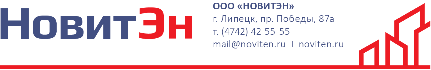 ООО «НОВИТЭН» Харину Алексею Николаевичуот __________________________________________                                                            (Фамилия Имя Отчество)Проживающего(ей) по адресу:г._________________ ул.________________________д. _____________ кв. ___________________________Дата рождения «______» _______________ _______г. Место рождения  ______________________________Документ, удостоверяющий личность: ____________серия ________ №________ дата выдачи __________кем выдан  ___________________________________Телефон  _____________________________________E-mail   _______________________________________Номер клиента ________________________________	ЗАЯВЛЕНИЕПрошу предоставить мне рассрочку на оплату задолженности в размере__________________ руб.,                                                                                                                                                                                                                                (укажите сумму)сформировавшейся за период с ________________по_______________, на_____________ месяцев.                                                                                                                                                                                                                       (укажите кол-во)Основание:В данный момент оплатить всю сумму задолженности одномоментно не имею возможности по причине ____________________________________________________________________________.                                                                             (укажите причину: тяжелое материальное положение, др.)Возможность оплачивать задолженность частями имею, т.к. _______________________ ____________________________________________________________________________________.                                                           (укажите источник поступления денежных средств, место работы)Оплату текущего потребления в установленном порядке и в полном объеме гарантирую.Первоначальный взнос в размере______________________ руб. оплачен.                                                                                                                  (укажите сумму)____________________________________________________________________________________                               (Информация о месте работы, в каком банке зарплатная карта, документы для обращения в службы соц. поддержки)	Прилагаю документы (выбрать из перечня):Копия свидетельства о собственности________________Сведение о паспорте ______________________________Копия чека оплаты 1-го взноса______________________Количество проживающих _________________________Справка 2-НДФЛ__________________________________Копия СНИЛС_____________________________________Согласен(сна) на обработку предоставленных лично мной персональных данных для предоставления их третьим лицам в целях исполнения соглашения о рассрочке и на период его действия.Дата ___________________________________Подпись ________________________________ Расшифровка ФИО________________________Дом оборудован газомда             нетТип отопления в жилом помещениицентральноегазовоеэлектрическоепечноецентральноегазовоеэлектрическоепечноеТип отопления в жилом помещениицентральноегазовоеэлектрическоепечноецентральноегазовоеэлектрическоепечноеТип отопления в жилом помещениицентральноегазовоеэлектрическоепечноецентральноегазовоеэлектрическоепечноеТип отопления в жилом помещениицентральноегазовоеэлектрическоепечноецентральноегазовоеэлектрическоепечное